POĎAKOVANIEDo miestnej knižnice v našej obci sa v tomto roku 2021 zakúpilo 107 ks nových kníh. Tieto knihy boli zakúpené vďaka finančnej podpore Fondu na podporu umenia v čiastke 1 000,00 EUR  poskytnutej za rok 2020.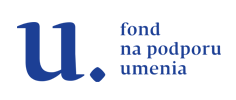 